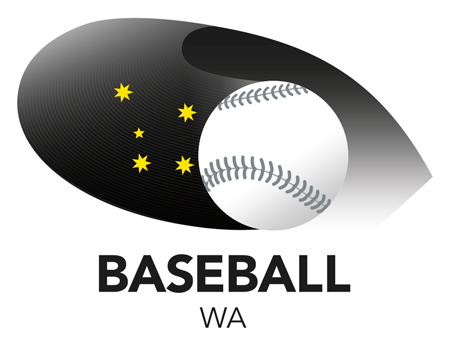 Junior competitions(JNR)COMPETITIONS DEPARTMENT - TERMS of REFERENCEINTRODUCTIONThe Baseball WA Junior (JNR) Competitions Department objective is to administer the Competition in partnership with the affiliated clubs of Baseball WA. This terms of refence sets out the roles, structure, responsibilities and the operations. The JNR Competitions Department is accountable to and reports directly to the Baseball WA Competitions Manager.Structure and compositionThe structure and composition has been determined as follows:The Competitions Department shall consist of at least three (3) and a maximum of five (5) elected members.Each Charter Competitions Manager shall also hold voting membership.A delegate member of each Regional Association shall also hold voting membership.The following shall hold non-voting membershipA member of the WABUAA member of the WABSSAEach elected member shall have a two (2) year term.At the conclusion of each JNR season, 50% of the elected members must retire from office, but are eligible, on nomination, for re-election.If the required number of elected members has not been met, the JNR will combine with the State Baseball League (SBL) Competitions Department.Once the JNR Competitions Department has been elected, at the first meeting, the following positions need to be determined:Duties & responsibilitiesThe JNR Competitions Department will be responsible for administering the JNR Competition which will include, but is not limited to the following activities:Administer the JNR Competitions in partnership with the Baseball WA Competitions Manager, the other Baseball WA staff, the WA Baseball Umpires Association (WABUA) and the WA Baseball Scorers & Statisticians Association (WABSSA).Review and provide recommendations of updates (including rule notes/case book/comments sections) of the Competition Regulations.Manage breaches of the Competition RegulationsManaging breaches of LLI Rules and referring such breaches as needed to the Little League District Administrator (LLDA).Prepare a program of fixtures and finals for the JNR Competition and be responsible for all amendments and changes.Manage the grading as required to ensure a fair and balanced competition.AuthorityThe JNR Competitions Department may consider any matter which falls within its role and responsibility. The JNR Competition Committee has the power to do all things necessary to perform its duties.The JNR Competitions Department does not have the authority to:Make decisions that are non-compliant with the LLI Rulebook.Make any decisions that impact Clubs outside of the scope of the JNR Competition.Make decisions that conflict with those made by the Board of Baseball WA including any board policy document.Conflict of interestsIt is vital that where there is conflict of interests or even the potential for a conflict of interest, that members concerned need to immediately redact themselves from the issue and conversation. The minutes of the meeting need to reflect this redaction by the member.Member Skills and experienceMembers shall have diverse, complementary backgrounds and skill sets to undertake the duties required of the JNR Competitions Department. The following knowledge is required as a minimum:Experience in baseball as either a player, coach, umpire, scorer or in club administration.An understanding of how clubs operate within Baseball WA.Have networks within the wider baseball community.MeetingsThe JNR Competitions Department will meet as often as is reasonably required, but no less frequently than quarterly. The Competitions Manager will call a meeting if so requested by any Competitions Department member. The Competitions Department may convene Department-only meetings, or all JNR Club Delegate meetings.Electing the JNR Competitions DepartmentAt the conclusion of each season and no later than end of June, an election for half (50%) of the JNR Competitions Department will take place. The format for elections is as follows:Nominations must be submitted at least two (2) weeks prior to the election.A list of nominated persons will be distributed to all JNR Clubs.Each JNR Club shall vote in writing (electronic form or email) the persons they wish to vote for to fill the available positions.The elected members will be those nominations with the most votes necessary to fill the vacant positions.Nominations must:Be in writing via the prescribed form (Electronic form acceptable), andEndorsed by a JNR club or Baseball WA staff member, andNo two (2) voting members of the JNR Competitions Department can be members of the same JNR club.Resignation, removal or vacation of officeAn elected member of the JNR Competitions Department may resign by giving written notice to the Baseball WA Competitions Manager.Non-attendance of any member for two (2) consecutive meeting, shall be considered for removal by the Competitions Manager if that member has failed to attend meetings in absence of a satisfactory reason.Any JNR Competitions Department member may be removed from office at any Club Delegate meeting provided there is seventy five percent (75) or greater vote in favour of the resolution.If a Competitions Department member resigns, is removed or becomes unable or unwilling to act, a registered member of a JNR Club may be appointed to a casual vacancy. POLICIES & RegulationsThe JNR Competitions Department will follow all the Baseball WA policies as and where required. Competition Policies & Regulations will be reviewed at least annually, and any changes recommended where required to the Competitions Manager, LLDA and board. ReportingThe JNR Competitions Department shall ensure that all JNR Clubs receive any information relating to competition matters which the members require to make informed decisions.Reporting can be directed via Baseball WA Operations Support Manager, Baseball WA Admin or the Baseball WA Competitions Manager.Sub-committeesThe JNR Competitions Department has the authority to form and delegate authority to one or more sub-committees consisting solely of one or more members of the JNR Competitions Department or other suitable persons as it deems appropriate.PORTFOLIOPERSON(S) RESPONSIBLEMinutes of meetingLeague SecretaryScheduling/FixturesJudiciary Tribunal ChairpersonProtest & Disputes PanelAwards Panel